HIDROCEM AZULFICHA DE DOCUMENTACION TECNICADESCRIPCIÓNHidrocem Azul controla el fraguado del cemento en la mezcla de mortero para aplicarlo sobre muros secos como pañete (repello, friso, revoque) usando el modo de lanzamiento, también se utiliza para la preparación de morteros para pisos, hormigón y concreto.USOS1. Para morteros de revoque por lanzamiento.2.Para morteros de pisos3.Para hormigon o concreto.CARACTERÍSTICAS FÍSICO QUIMICAS RENDIMIENTO:  1 kg para 50 kilos de cemento TIPO:	Aditivo en polvo COLOR:		AzulTIEMPO ABIERTO:	+/- 60 min en la mezclaTIEMPO PARA RECTIFICAR:	+/- 20 minutos en la mezclaTIEMPO PARA ESTUCAR MUROS: 12 hrs mínimoRESISTENCIA EN CONCRETO A LOS 21 DIAS EN MEZCLA TIPICA1:2:3: 21 MpaPROPIEDADES Y BENEFICIOS Controla   el   fragüe   del   cemento   en   las mezclas con agregados. Económico Permite almacenamiento indefinido. No requiere control de humedad posteriores.MEDIDAS DE SEGURIDAD Usar	guantes	de	caucho	y	gafas	de protección para su aplicación. En caso de contacto con los ojos, lavar con abundante agua y acudir al médico. Mantenga fuera del alcance de los niños.PRESENTACIÓNEmpaque:Bolsa x 1kgALMACENAMIENTO Y TRANSPORTE: Se debe mantener en su empaque original. Almacenar lejos de la humedad. Almacene en un lugar fresco y seco.IDENTIFICACIÓN DE RIESGOSAZUL:   RIESGOS PARA LA SALUD0 = No es riesgoso.ROJO: RIESGO DE INFLAMABILIDAD0  = No quema.AMARILLO: RIESGO POR REACTIVIDAD0 = Estable.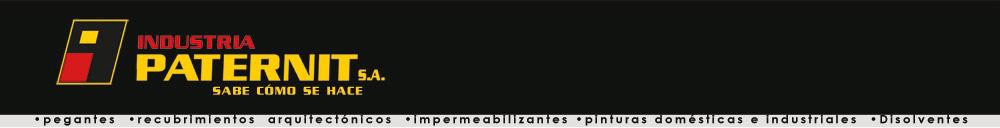 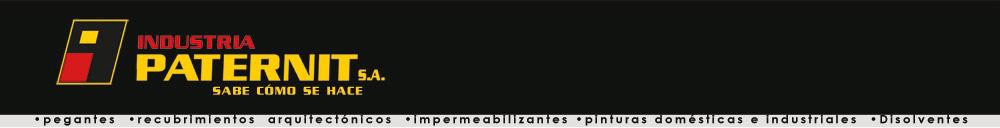 MODO DE USO Dispersar Hidrocem Azul previamente con el cemento	o	alguno	de	los	agregadosmezclándolo en seco.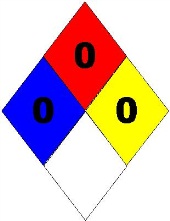  Cantidades	sugeridas	para	mezcla	de mortero de revoque.	1 kilo de HIDROCEN AZUL	50 kilos de cemento	150 kilos de arena cernida fina.	Relación 1:50:150. En las demás mezclas cumplir siempre en la relación 1:50 de Hidrocem Azul- cemento. Ya mezclado el Hidrocem con una parte decemento o agregado, proceda a preparar la mezcla adicionando el agua necesaria paraobtener una homogenización adecuada y sin grumos. Para  pañetar  humedezca  la  mezcla  hastaobtener una consistencia que al lanzarla al muro se sostenga para luego nivelar con una regla de aluminio(tubular rectangular) y rectificar con platacho o tabla.- 1 -